curriculum vitae		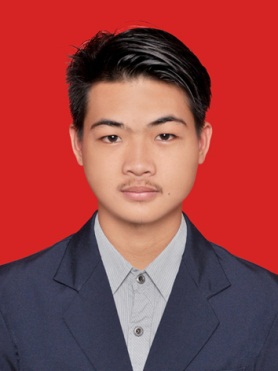 Nama Lengkap		: Bayu AjiputraNama Panggilan		: BayuTempat, Tanggal lahir		: Sukabumi, 23 September 1995Alamat		: Kubang Selatan No.193, BandungAgama		: IslamNomor Telepon		: +6285795128483Email				: bayuajiputra23@gmail.comRiwayat Pendidikan FormalRiwayat Pendidikan FormalRiwayat Pendidikan FormalRiwayat Pendidikan FormalNo.Jenis PendidikanInstitusi PendidikanTahun1.Sekolah DasarMI MWB PUI At-Tahdhiriyyah2001-20072.Sekolah Menengah PertamaSMP Negeri 1 Cibadak2007-20103.Sekolah Menengah AtasSMA Negeri 1 Cibadak2010-20134.Pergururan TinggiUniversitas Padjadjaran2013-sekarangRiwayat Pengalaman OrganisasiRiwayat Pengalaman OrganisasiRiwayat Pengalaman OrganisasiRiwayat Pengalaman OrganisasiNoNama OrganisasiJabatan di OrganisasiTahun1.BEM Kema FEB Unpad 2013Staf Magang20132.Pena Bangsa 2013Staf Magang (POKETS)20133.BEM Kema FEB Unpad 2014Staf Adkesma20144.Pena Bangsa 2014Asisten Manajer Internal20145.Pena Bangsa 2015Director of Organizational2015Lain-lainLain-lainLain-lainLain-lainNoNama KegiatanPeran Dalam KegiatanTahun1.Grand Launching Pena Bangsa 2014Moderator20142.Grow Old with Pena BangsaKoor. Humas20141.Syukuran Wisuda FEB UnpadMaster of Ceremonies20142.Maal Berbagi Akbar BMT-ISEG UnpadMaster of Ceremonies20143.Dialog Bersama Dekanat 1Organizing Committee President20144.Musyawarah Besar Bidikmisi UnpadPresidium 120145.Scholarship Expo 2014Koor. Acara20146.P+ FEB Unpad 2015Manager Public Relation2015Pengalaman Seminar dan TrainingPengalaman Seminar dan TrainingPengalaman Seminar dan TrainingNoNama KegiatanTahun1.Seminar "The Development of Indonesia's Invesment" yang Diselenggarakan oleh BEM FH Unpad20142.Seminar bersama Direktorat Jenderal Kekayaan Negara yang Diselenggarakan oleh BEM FH Unpad20143.Pembekalan Ilmu Pengajar yang Diselenggarakan oleh Divisi Human Resource Development Pena Bangsa 201420144.Pelatihan Research and Development Kompas yang diselenggarakan oleh Kompas20145.Seminar Wirausaha Muda Mandiri - Bank Mandiri, Tbk20146.Pelatihan Manajemen Organisasi yang diselenggarakan oleh P2K2M FEB Unpad20147.Talkshow Pendidikan dengan tema Generasi 'Manusia Indonesia' 2045, Gema Aksara, Generasi Emas - Aksi Dalam Suara. Diselenggarakan oleh Skhole ITB dan KM ITB.2015